PENGARUH KEPEMIMPINAN TRANSFORMASIONAL TERHADAP KINERJA PEGAWAI DI DINAS TENAGA KERJA KOTA CIREBONDisusun oleh :Charan Putra Hernawan142010006SKRIPSIDiajukan untuk Memenuhi Syarat dalam Menempuh Ujian Sidang Sarjana Program Strata Satu (S1) pada Program Studi Administrasi Publik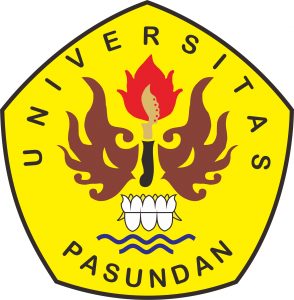 PROGRAM STUDI ADMINISTRASI PUBLIKFAKULTAS ILMU SOSIAL DAN ILMU POLITIK UNIVERSITAS PASUNDANBANDUNG2018